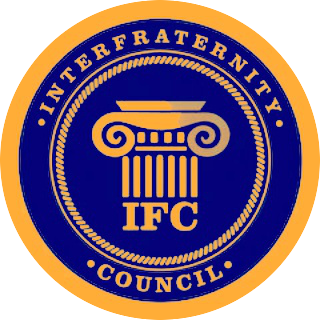 IFC Agenda for 3-9-176:00 pm in Student Diversity CenterCall to Order @6:08Role call Alpha Kappa Lambda - PresentDelta Sigma Phi - PresentDelta Upsilon - PresentKappa Sigma - PresentPhi Gamma Delta - Present  Pi Kappa Phi  - PresentSigma Chi - AbsentTau Kappa Epsilon - PresentVisitor Announcements:       i. Jenna Adkins & Lindsey Raaker speaking about their campaign for                        President & Vice-President of ASBSUApproval of MinutesMinutes from last meeting       i. ApprovedCorrections for agenda	       i. NoneOfficer ReportsPresidentIn discussion with Panhellenic President Kylee Webster and Multicultural Greek Council President on doing Greek AwardsVice President of External Affairs Greek Week updateVice President of Internal AffairsChapter dues are being pushed back to allow for complaint correctionsVice President of RecruitmentRecruitment meeting 3pm Sunday 3/12/17 Chief Joseph Room Vice President of Fraternal AffairsWorking on Newsletter with PanhellenicUnfinished BusinessNoneNew BusinessNoneAnnouncementsGuest AnnouncementsNoneFraternity AnnouncementsAlpha Kappa Lambda- noneDelta Sigma Phi- Basketball Tournament Sunday 3/12Delta Upsilon- noneKappa Sigma - Just chartered on March 4thPhi Gamma Delta (FIJI) - Chartering on April 8thPi Kappa Phi - noneSigma Chi - noneTau Kappa Epsilon - St. Frattys Day DanceVII. Adjourned @ 6:36 pm